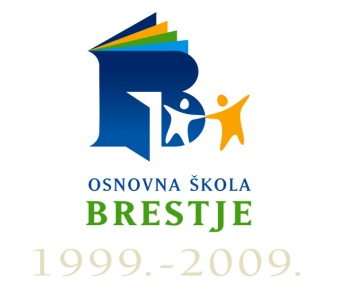 OSNOVNA ŠKOLA BRESTJE                         POTOČNICA BB10 360 SESVETE                                                                                         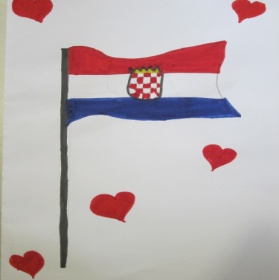 TEL. 2012-075                                                                  Naš Kulturni ČetvrtakPozivnicanaVečer poezije i glazbe posvećene domovini21. studenoga 2013., 18.30 sati„Domovina je put koji uči kako se vraća kući!“....“ zaplakao sam hrvatski progovorio hrvatski..                                      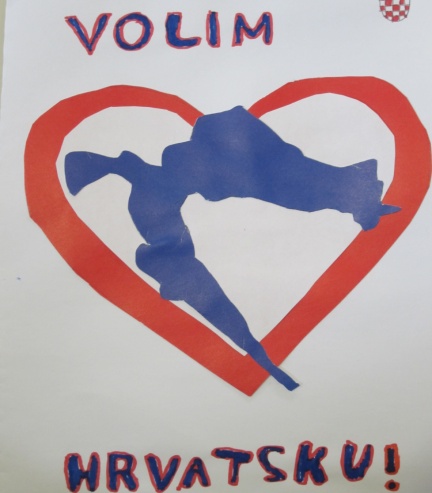       volim hrvatski     pišem hrvatski     sve mi je na hrvatskomhrvatski mi je sve .“                                      Radujemo se Vašem dolasku!                      